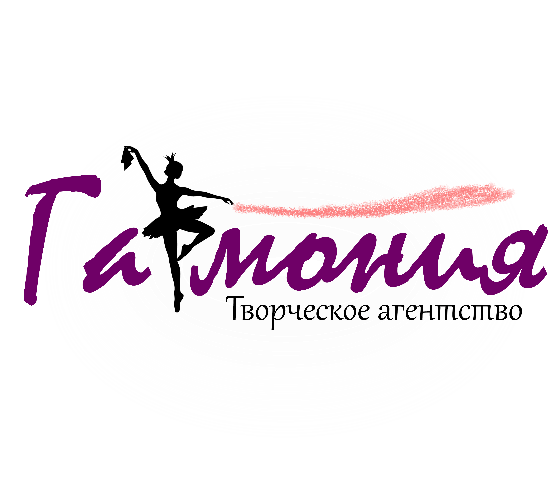 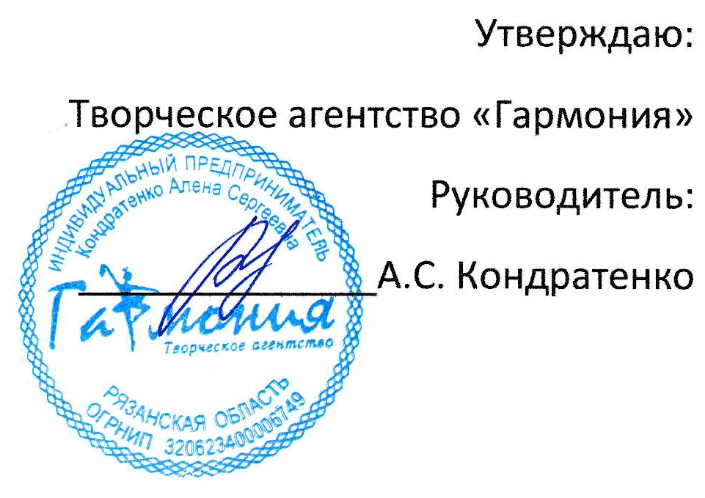      ПОЛОЖЕНИЕо проведении III Всероссийского конкурса - фестиваля творчества и искусств     «Зимние узоры» в заочном формате!Прием заявок до: 10 февраля 2022 года (включительно); Подведение итогов: 19 февраля 2022 года.1.1. Организаторы и контакты:Творческое агентство «Гармония» г. Рязань при поддержке: Рязанского филиала ФГБОУ ВО «Высшая школа народных искусств (академия)»; АНО поддержки интересов семьи и детства «ПроДетство».Официальная страница в вк:  https://vk.com/t.a.garmoniaСайт:                                             www.garmonia-tvorchestva.com Оргкомитет:                                          8-999-764-40-37- Ольга                                          8-999-760–05-46 - Алена                                          8-996-616-82-51 Андрей1. 2.  Цель конкурса:Основная цель – поддержка и поощрение талантливых людей, определение их мастерства и профессионализма.  Предоставление возможности продолжить свое развитие и реализовать свой потенциал в конкурсе заочного формата.1.2. Общее положение1.       Подготовку и проведение конкурса осуществляет Оргкомитет.2.  Конкурс проводится в заочной форме по видеозаписям и фотографиям работ. В дипломе форма проведения конкурса не указывается.2.	Отправляя заявку на конкурс, участник или его представитель, дает согласие на использование указанных в заявке электронных адресов и мобильных телефонов с целью информационной рассылки от творческого агентства «Гармония».3.	Отправляя заявку на конкурс, участник или его представитель, дает согласие на обработку персональных данных в заявке.4.	Для льготной категории участников (ОВЗ, инвалиды, воспитанники детских домов) количество мест ограничено!5. Оргкомитет оставляет за собой право на публикацию на официальном сайте и группе любых видеоматериалов, фотографий работ, присланных участниками с пометкой «Даю согласие на публикацию».6.	Невыполнение условий настоящего Положения влечет за собой исключение из участия в конкурсе, вступительный взнос при этом не возвращается.7.	Организаторы оставляют за собой право вносить изменения и дополнения в условия и программу организации и проведения конкурса.8.	Договоры с юридическими лицами составляются от минимальной суммы- 1000 рублей.9.	Оргкомитет принимает предложения по организации конкурса в письменном виде на эл. почту t.a.garmonia@mail.ru1.3. Участники конкурса:Категория А: учащиеся средних специальных и высших учебных заведений культуры и искусства (Школы искусств, Хореографические школы, Музыкальные школы).Категория В: участники из городов (Дворцы творчества, Творческие студии, Дворцы культуры, Общеобразовательные школы).Категория С: участники из сельских поселений.Категория льготная:D1 - ОВЗ (по заболеваниям, связанных с опорно - двигательным аппаратом; с умственной отсталостью);D2 - ОВЗ (по зрению и слуху);E - воспитанники детских домов.Льготная категория награждается только в электронном виде! Количество мест ограничено!Категория Любители: любители (самообучение).2. Порядок проведения конкурса-фестиваля в заочной форме:Подача заявок: для участия в онлайн - конкурсе необходимо заполнить заявку установленного образца и выслать ее по электронному адресу: t.a.garmonia@mail.ru.После подачи заявки в течение 3 дней высылаются реквизиты для оплаты, расчет и договор, при необходимости. Оплата производится по безналичному расчету. Участникам необходимо произвести оплату организационного взноса в течение 2 дней после получения счета и выслать чек об оплате на электронную почту: t.a.garmonia@mail.ru .Технические требования: допускается качественная любительская съемка программы выступления. На видеозаписях участников номинации «Инструментальное исполнительство» должны быть видны руки, ноги и лица конкурсантов. Некачественное видео усложняет формирование оценки у членов жюри! Запись не должна содержать монтажа, спецэффектов и наложения звука. Принимается только живое исполнение, запрещается бэк-вокал.Программные требования:Один коллектив (солист, дуэт, трио, квартет) может принять участие в нескольких номинациях.На каждую номинацию (кроме номинации «Инструментальное исполнительство») для участника (коллектива) за один организационный взнос допускается 1 выступление.В номинации «Инструментальное исполнительство» для участника (коллектива) за один организационный взнос допускается 1-2 произведения.Хронометраж произведений не ограничен.В номинациях «Изобразительное искусство» и «Прикладное творчество» за один организационный взнос допускается 1 работа.Тема произведений и работ: свободная!При желании принять участие в конкурсе в нескольких номинациях - на каждую номинацию для участия присылается отдельная заявка.3.1. Награждение участников:Обладателем Гран-При становится один из Лауреатов I степени, набравший наибольшее количество голосов. Лауреатами I, II, III степени становятся участники, завоевавшие 1, 2, 3 места в каждой номинации, в каждой возрастной категории. Дипломантами I, II, III степени становятся участники, завоевавшие 4, 5 и 6 места в каждой номинации, в каждой возрастной категории. 3.2. Порядок награждения:  Результаты публикуются в соц. сетях: https://vk.com/t.a.garmonia и на сайте: www.garmonia-tvorchestva.com 19 февраля 2022 г. Затем, с 21 февраля по 28 февраля 2022 года каждому участнику на электронный адрес высылаются диплом, благодарственное письмо руководителю, указанному в заявке и письменные рекомендации членов жюри. Далее, после 28 февраля 2022 года обладателям комплекта №2 и №3 - оригиналы наград отправляются по почте России. Отправка дополнительной наградной продукции осуществляется также после 28 февраля 2022 года.4. Конкурсные номинации:4.1. Хореография:детский танец (до 9-ти лет);эстрадный танец;эстрадно-спортивный;танцевальное шоу;классический танец;неоклассика;бальный танец;народный танец;народно-стилизованный танец;народно-сценический танец;танцы народов мира;восточный танец;современный танец (джаз, модерн, contemporary и т.д.);уличные направления (hip-hop, хаус, диско, техно и т.д.).Критерии оценки:Исполнительское мастерство;Техника исполнения движений;Композиционное построение номера;Соответствие репертуара возрастным особенностям исполнителей;Сценичность (пластика, костюм, реквизит, культура исполнения);Артистизм;Раскрытие художественного номера.Формы:Солисты;Дуэты;Трио;Квартет;Ансамбли.Возрастные категории:3-5 лет;6-9 лет;10-12 лет;13-15 лет;16-19 лет;20-25 лет;26-29 лет;30 лет и старшесмешанная возрастная группа.Возрастная категория в ансамбле определяется по возрасту большинства участников. К смешанной группе относятся коллективы, в которых представлено 3 и более возрастных категории.4.2. Вокал:народный вокал;эстрадный вокал;джазовый вокал;академический вокал;хоровое пение;фольклор (фольклорно-этнографические коллективы и солисты, представляющие конкурсный номер, созданный на основе фольклора, обычаев и обрядов);патриотическая песня;авторская песня;бардовская песня.Критерии оценки:Музыкальность, художественная трактовка музыкального произведения;Чистота интонации и качество звучания;Красота тембра и сила голоса;Сценическая культура;Сложность репертуара;Соответствие репертуара исполнительским возможностям и возрастной категории исполнителя;Исполнительское мастерство.Формы:Солисты;Дуэты;Трио;Квартет;Ансамбли.Возрастные категории:3-5 лет;6-9 лет;10-12 лет;13-15 лет;16-19 лет;20-25 лет;26-29 лет;30 лет и старше;смешанная возрастная группа.Возрастная категория в ансамбле определяется по возрасту большинства участников. К смешанной группе относятся коллективы, в которых представлено 3 и более возрастных категории.4.3. Инструментальное исполнительство:духовые;ударные;струнно-смычковое;фортепиано;синтезатор;русские народные инструменты;смешанные.Критерии оценки:Сложность репертуара и аранжировки;Технические возможности ансамблевого исполнения (для ансамблей);Чистота интонации и качество звучания;Музыкальность;Творческая индивидуальность (для солистов и дуэтов);Артистичность;Сценическая культура.Формы:1.Солисты;2.Дуэты;3.Трио;4.Квартет;5.Ансамбли.Возрастные категории:1.3-5 лет;2.6-9 лет;3.10-12 лет;4.13-15 лет;5.16-19 лет;6.20-25 лет;7.26-29 лет;8.30 лет и старше;9.смешанная возрастная группа.Возрастная категория в ансамбле определяется по возрасту большинства участников. К смешанной группе относятся коллективы, в которых представлено 3 и более возрастных категории.4.4. Театр:драматический спектакль:музыкальный театр;кукольный театр;фольклорные и музыкально-этнографические;театр пантомимы и клоунады.Критерии оценки:Режиссерское решение;Актерское мастерство;Литературный материал;Художественное и музыкальное оформление спектакля или литературно-музыкальной композиции;Актуальность темы с учетом возрастных особенностей исполнителей.Возрастные категории:3-5 лет;6-9 лет;10-12 лет;13-15 лет;16-19 лет;20-25 лет;26-29 лет;30 лет и старше;смешанная возрастная группа.       Возрастная категория в ансамбле определяется по возрасту большинства участников. К смешанной группе относятся коллективы, в которых представлено 3 и более возрастных категории.4.5. Художественное слово:Художественное слово (проза, поэзия, сказ);Литературно-музыкальная композиция.Критерии оценки:Полнота и выразительность раскрытия темы произведения;Раскрытие и яркость художественных образов, исполнительский уровень;Сценичность (пластика, костюм, культура исполнения);Дикция участника;Соответствие репертуара возрастным особенностям исполнителей.Формы:Солисты;Дуэты;Трио;Квартет;Ансамбли.Возрастные категории:1.	3-5 лет;2.	6-9 лет;3.	10-12 лет;4.	13-15 лет;5.	16-19 лет;6.	20-25 лет;7.	26-29 лет;8.	30 лет и старше.9.      смешанная возрастная группа.       Возрастная категория в ансамбле определяется по возрасту большинства участников. К смешанной группе относятся коллективы, в которых представлено 3 и более возрастных категории.4.6. Мода и дизайн:прет-а-порте;вечерняя одежда;национальный костюм;исторический костюм;детская одежда;молодежная одежда;одежда фантазийного направления.Критерии оценки:Целостность композиции, единый замысел, оригинальность идеи;Художественный и эстетический уровень;Театральность, зрелищность, актерское исполнение;Выдержанность в стиле (костюм, прическа, хореография, музыкальное сопровождение);Мастерство и качество выполнения представленных работ;Композиционное решение коллекции;Авторский замысел.Возрастные категории:1.	3-5 лет;2.	6-9 лет;3.	10-12 лет;4.	13-15 лет;5.	16-19 лет;6.	20-25 лет;7.	26-29 лет;8.	30 лет и старше.9.       смешанная возрастная группа.Возрастная категория в ансамбле определяется по возрасту большинства участников. К смешанной группе относятся коллективы, в которых представлено 3 и более возрастных категории.4.7. Изобразительное искусство:карандаш;акрил;гуашь;акварель (живопись, графика).Критерии оценки:Художественная и образная выразительность;Цветное, графическое и композиционное решение;Оригинальность замысла;Техника выполнения работы;Соответствие названия работы замыслу автора;Мастерство исполнения;Владение материалом.Возрастные категории:3-5 лет;6-9 лет;10-12 лет;13-15 лет;16-19 лет;20-25 лет;26-29 лет;30 лет и старше.4.8. Прикладное творчество:  художественная керамика; лепка; аппликация; бумажная фантазия (вырезки, плетения, оригами, папье-маше и т. п.); художественная обработка дерева / резьба по дереву; художественная обработка камня и кости; работа с природными материалами (солома, лыко и т.д.); вышивка; вязание крючком; кружевоплетение на коклюшках; бисероплетение; батик; гобелен; лоскутная пластика; вы можете предложить свое направление.Критерии оценки:Творческий подход к выполненной работе;Культура исполнения, уровень мастерства;Новаторство, оригинальность;Соответствие работы возрасту участника;Эстетичный вид изделия.Возрастные категории:3-5 лет;6-9 лет;10-12 лет;13-15 лет;16-19 лет;20-25 лет;26-29 лет;30 лет и старше.5. Жюри:В состав жюри конкурса входят высококвалифицированные специалисты, деятели культуры и искусств из городов России. Состав жюри утверждается Оргкомитетом фестиваля. Жюри проводит оценку конкурсных работ и выступлений в соответствии с критериями оценки.В каждой из номинаций (по среднему балу) определяет кандидатуры Лауреатов, Дипломантов и обладателей Гран-При.Оргкомитет конкурса не имеет отношения к оценкам жюри! Жюри имеет право не присуждать, а также дублировать отдельные места по своему усмотрению! Окончательный утвержденный список жюри будет размещен на официальной странице в ВК: https://vk.com/t.a.garmonia        Внимание: Протоколы заседания членов жюри являются конфиденциальной информацией, не демонстрируются и не выдаются! Решение жюри является окончательным, обсуждению и пересмотру не подлежит.6. Финансовые условия:Взнос за участие в конкурсе – фестивале в заочной форме производится по безналичному расчету. Итоговый результат не влияет на комплект наград.Для граждан всех стран, кроме РФ:СолоКомплект № 1400 рублей: базовый набор наград (электронная копия диплома с печатью и подписями членов жюри, электронная копия благодарственного письма, комментарии от членов жюри).Дуэт, трио:Комплект №1500 рублей: базовый набор наград (электронная копия диплома с печатью и подписями членов жюри, электронная копия благодарственного письма, комментарии членов жюри).Квартет:Комплект №1600 рублей: базовый набор наград (электронная копия диплома с печатью и подписями членов жюри, электронная копия благодарственного письма, комментарии членов жюри).Коллектив (от 5 до 15 человек)Комплект №1200 рублей с человека: базовый набор наград для каждого участника коллектива (электронная копия общего диплома, именной диплом на каждого участника с печатью и подписями членов жюри, комментарии членов жюри в электронном виде).Коллектив (от 15 человек)Комплект №1100 рублей с человека: базовый набор наград для каждого участника коллектива (электронные копия общего диплома, именной диплом на каждого участника с печатью и подписями членов жюри, комментарии членов жюри в электронном виде).Номинации «Изобразительное искусство» и «Прикладное творчество»:Комплект № 1400 рублей: базовый набор (электронная копия диплома с печатью и подписями членов жюри, электронная копия благодарственного письма, комментарии членов жюри).Для граждан РФСолоКомплект №1400 рублей: базовый набор наград для каждого солиста (электронная копия диплома с печатью и подписями членов жюри, электронная копия благодарственного письма, комментарии от членов жюри).Комплект № 2600 рублей: Комплект № 1 + оригинал диплома и благодарственного письма (доставка почтой России включена в стоимость).Комплект № 3800 рублей: Комплект № 1 + оригинал диплома и благодарственного письма + фирменная медаль (доставка почтой России включена в стоимость)Дуэт:Комплект № 1500 рублей: базовый набор для каждого дуэта (электронная копия диплома с печатью и подписями членов жюри, электронная копия благодарственного письма, комментарии членов жюри).Комплект № 2700 рублей: Комплект № 1 + 2 оригинала диплома и благодарственное письмо (доставка почтой России включена в стоимость).Комплект № 31200 рублей: Комплект № 1 + 2 оригинала диплома и благодарственное письмо + 2 фирменных медали (доставка почтой России включена в стоимость).Трио:Комплект № 1500 рублей: базовый набор для каждого трио (электронная копия диплома с печатью и подписями членов жюри, электронная копия благодарственного письма, комментарии членов жюри).Комплект №2800 рублей: Комплект № 1 + 3 оригинала диплома и благодарственное письмо (доставка почтой России включена в стоимость).Комплект  № 31400 рублей: Комплект № 1 + 3 оригинала диплома и благодарственное письмо + 3 фирменных медали (доставка почтой России включена в стоимость).Квартет:Комплект № 1600 рублей: базовый набор для каждого квартета (электронная копия диплома с печатью и подписями членов жюри, электронная копия благодарственного письма, комментарии членов жюри).Комплект № 2800 рублей: Комплект № 1 + 4 оригинала диплома и благодарственное письмо (доставка почтой России включена в стоимость).Комплект  № 31500 рублей: Комплект № 1 + 4 оригинала диплома и благодарственное письмо + 4 фирменных медали (доставка почтой России включена в стоимость).Коллектив (от 5 до 15 человек)Комплект  № 1200 рублей с человека: базовый набор для каждого участника коллектива (электронная копия общего диплома, именной диплом на каждого участника с печатью и подписями членов жюри, комментарии членов жюри в электронном виде).Комплект №  2300 рублей с человека: Комплект № 1 + оригинал общего диплома, именной диплом на каждого участника и оригинал благодарственного письма (доставка почтой России включена в стоимость).Комплект № 3400 рублей с человека: Комплект № 1 + оригинал общего диплома, именной диплом на каждого участника и оригинал благодарственного письма + медаль каждому участнику коллектива (доставка почтой России включена в стоимость).Коллектив (от 15 человек)Комплект № 1100 рублей с человека: базовый набор для каждого участника коллектива (электронная копия общего диплома, именной диплом на каждого участника с печатью и подписями членов жюри, комментарии членов жюри в электронном виде).Комплект № 2200 рублей с человека: Комплект № 1 + оригинал общего диплома, именной диплом на каждого участника и оригинал благодарственного письма (доставка почтой России включена в стоимость).Комплект № 3300 рублей с человека: Комплект № 1 + оригинал общего диплома, именной диплом на каждого участника и оригинал благодарственного письма + медаль каждому участнику коллектива (доставка почтой России включена в стоимость).Номинации «Изобразительное искусство» и «Прикладное творчество»:Комплект № 1400 рублей: базовый набор (электронная копия диплома с печатью и подписями членов жюри, электронная копия благодарственного письма, комментарии членов жюри).Комплект № 2800 рублей: Комплект № 1 + оригинал диплома и благодарственного письма + фирменная медаль (доставка почтой России включена в стоимость).Участники из многодетной семьи также имеют скидку 20 %, но им необходимо подтвердить данный статус - удостоверением многодетной семьи.На комплект №1, данная скидка не предоставляется!Дети льготной категории (ОВЗ, инвалиды, воспитанники детских домов) допускаются к участию в конкурсе без оплаты регистрационного взноса (на 1 произведение или 1 работу), в качестве награждения: дипломы, благодарственные письма и рекомендации жюри только в электронном виде! Принимается только 1-2 заявки с одного учреждения.  Количество льготных мест ограничено!Взнос за участие в конкурсе являются благотворительным стартовым взносом, призванным покрыть расходы организаторов на проведение мероприятия.Внимание: В случае возврата посылки, повторная посылка осуществляется за счет участника!Дополнительно можно заказать:Фирменную медаль - 350 рублей (стоимость пересылки включена);Статуэтка - 550 рублей (стоимость пересылки включена);Кубок -1000 рублей (стоимость пересылки включена).Заявки подаются до 10 февраля 2022 года (включительно) по электронному адресу: t.a.garmonia@mail.ru Подведение итогов – 19 февраля 2022 г.